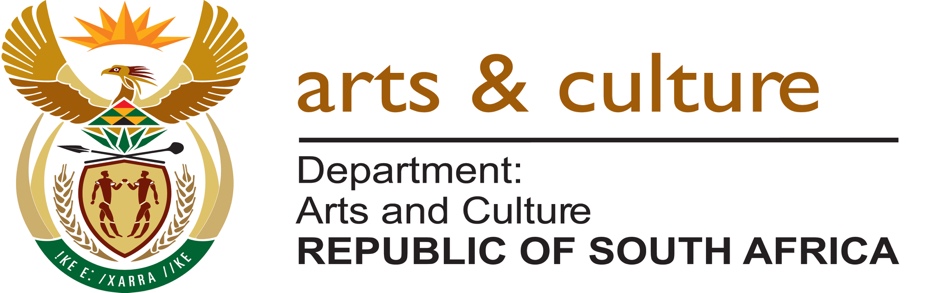 JOB DESCRIPTIONJOB DESCRIPTIONJOB DESCRIPTIONJOB DESCRIPTIONJOB DESCRIPTIONJOB DESCRIPTIONA:  POST DETAILSA:  POST DETAILSA:  POST DETAILSA:  POST DETAILSA:  POST DETAILSA:  POST DETAILS1. JOB TITLESenior Archivist Senior Archivist Senior Archivist Senior Archivist Senior Archivist 2. INCUMBENT/EMPLOYEEVacant Vacant 3. SALARY LEVEL774. CORE (for office use)5. BRANCHHeritage Preservation and PromotionHeritage Preservation and PromotionHeritage Preservation and PromotionHeritage Preservation and PromotionHeritage Preservation and Promotion6. CHIEF DIRECTORATENARSSANARSSANARSSANARSSANARSSA7. DIRECTORATENARSSANARSSANARSSANARSSANARSSA8. SUB-DIRECTORATE/ DIVISIONOral History Oral History Oral History Oral History Oral History 9.  LOCATION / CENTRE24 Hamilton Street Arcadia Pretoria10. DATE COMPILED/ REVIEWED10. DATE COMPILED/ REVIEWED10. DATE COMPILED/ REVIEWED11. POST REPORT TOASD/OP ASD/OP ASD/OP ASD/OP ASD/OP B:  JOB DETAILSB:  JOB DETAILSB:  JOB DETAILSB:  JOB DETAILSB:  JOB DETAILSB:  JOB DETAILS1.	PURPOSE OF THE JOB (overall responsibility/why the job exists in a sentence or two)1.	PURPOSE OF THE JOB (overall responsibility/why the job exists in a sentence or two)1.	PURPOSE OF THE JOB (overall responsibility/why the job exists in a sentence or two)1.	PURPOSE OF THE JOB (overall responsibility/why the job exists in a sentence or two)1.	PURPOSE OF THE JOB (overall responsibility/why the job exists in a sentence or two)1.	PURPOSE OF THE JOB (overall responsibility/why the job exists in a sentence or two)MAIN FUNCTIONS OF THE JOB (must be in priority order and not exceed six)MAIN FUNCTIONS OF THE JOB (must be in priority order and not exceed six)Percentage of time spent 100%Key Result AreasKey ActivitiesPercentage of time spent 100%Assist in conducting oral history projects.Organize and implement oral history projects with various stakeholders. Promote the use of oral history as a research methodology in terms of the National Oral History program of South AfricaCollect and collate information for brochures relating to oral historyRespond to enquiries about oral history.Update the database of all active oral history practitionersReport on all projects concluded3.	INHERENT JOB REQUIREMENTS (List of educational  qualifications and experience required for the job)3.	INHERENT JOB REQUIREMENTS (List of educational  qualifications and experience required for the job)Minimum QualificationBachelor’s degree/National Diploma with major in History, Information Management, and Archival Studies Additional RequirementsBachelor’s degree/National Diploma in Information Management, Communication or MarketingExperience3yearsCOMPETENCY REQUIREMENTS (Knowledge and proficiencies required in the execution of the key responsibilities of the job)COMPETENCY REQUIREMENTS (Knowledge and proficiencies required in the execution of the key responsibilities of the job)Competencies/Skills/KnowledgePersonal Attributes (e.g. ability to work as a team)5.	CAREER PATH (Requirements for promotion)No automatic promotion. Apply for the advertised position.C. CUSTOMERS / STAKEHOLDERSC. CUSTOMERS / STAKEHOLDERSInternal (e.g. Colleagues, Senior Managers, etc.)External (e.g. other Departments, Service Providers, etc.)(Reporting Relationships) e.g.                       DIRECTOR/DD                                                                           (SA/DD)                                                                          (ASD/0P)D:  PERFORMANCE AGREEMENTThe performance agreement of the incumbent, which contains a workplan and specific targets, should be read as an extention of this job descriptionE:  ALTERATIONSIn terms of the provisions of Chapter 1 Part III. I of the Public Service Regulations 2001 as amended, at least once every three years, an executing authority or his/her nominee shall review job descriptions and titles and where necessary. Redefine them to ensure that they remain appropriate and accurate. However, as soon as significant changes (i.e. where new or additional responsibilities are added to the job, shed off etc, this does not relate to the volume of work in anyway) to the job content have been effected and after due consultation with the relevant HR component and the postholder, the job description may be reviewed.F:  JOB DESCRIPTION AGREEMENTF:  JOB DESCRIPTION AGREEMENT_________________	            2023/___/____Job Incumbent                          Date______________________	     2023/___/___Line Manager/Supervisor	     Date